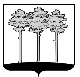 ГОРОДСКАЯ  ДУМА  ГОРОДА  ДИМИТРОВГРАДАУльяновской областиР Е Ш Е Н И Ег.Димитровград   29  июня  2016  года                                                                   № 46/556  О принятии Устава муниципального образования «Город Димитровград» Ульяновской областиВ целях приведения Устава муниципального образования «Город Димитровград» Ульяновской области в соответствие с действующим законодательством, руководствуясь статьёй 44 Федерального закона от 06.10.2003 №131-ФЗ «Об общих принципах организации местного самоуправления в Российской Федерации», Городская Дума города Димитровграда Ульяновской области второго созыва решила:1. Принять Устав муниципального образования «Город Димитровград» Ульяновской области.2. Установить, что Устав муниципального образования «Город Димитровград» Ульяновской области в новой редакции вступает в силу, за исключением пункта 3.1 части 5 статьи 45, со дня его официального опубликования после государственной регистрации.    3. Установить, что пункт 3.1 части 5 стать 45 Устава муниципального образования «Город Димитровград» Ульяновской области вступает в силу с 01 января 2017 года.4. Установить, что пункт 1 части 2 статьи 26, пункты 2, 3, 4 части 5 статьи 45 Устава муниципального образования «Город Димитровград» Ульяновской области действуют до 01 января 2017 года.5. В соответствии с Федеральным Законом от 21.07.2005 №97-ФЗ          «О государственной регистрации уставов муниципальных образований» направить Устав муниципального образования «Город Димитровград» Ульяновской области для государственной регистрации в Управление Министерства юстиции Российской Федерации по Ульяновской области.6. Признать утратившими силу (отменить) со дня вступления в силу Устава муниципального образования «Город Димитровград» Ульяновской области:6.1. Решение Городской Думы города Димитровграда Ульяновской области первого созыва от 29.05.2013 №89/1074 «О принятии Устава муниципального образования «Город Димитровград» Ульяновской области»;6.2. Решение Городской Думы города Димитровграда Ульяновской области второго созыва от 25.06.2014 №14/153 «О внесении изменений и дополнений в Устав муниципального образования «Город Димитровград» Ульяновской области, принятый решением Городской Думы города Димитровграда Ульяновской области первого созыва от 29.05.2013 №89/1074»;6.3. Решение Городской Думы города Димитровграда Ульяновской области второго созыва от 24.06.2015 №27/359 «О внесении изменений и дополнений в Устав муниципального образования «Город Димитровград» Ульяновской области, принятый решением Городской Думы города Димитровграда Ульяновской области первого созыва от 29.05.2013 №89/1074»;6.4. Решение Городской Думы города Димитровграда Ульяновской области второго созыва от 27.01.2016 №37/465 «О внесении изменений и дополнений в Устав муниципального образования «Город Димитровград» Ульяновской области, принятый решением Городской Думы города Димитровграда Ульяновской области первого созыва от 29.05.2013 №89/1074».7. Установить, что настоящее решение и Устав муниципального образования «Город Димитровград» Ульяновской области подлежат официальному опубликованию после его государственной регистрации.8. Контроль исполнения настоящего решения возложить на комитет по социальной политике и местному самоуправлению (Терехов).Глава города Димитровграда Ульяновской области                                                                     Н.А.Горшенин